ANEXO 1: DATOS GENERALES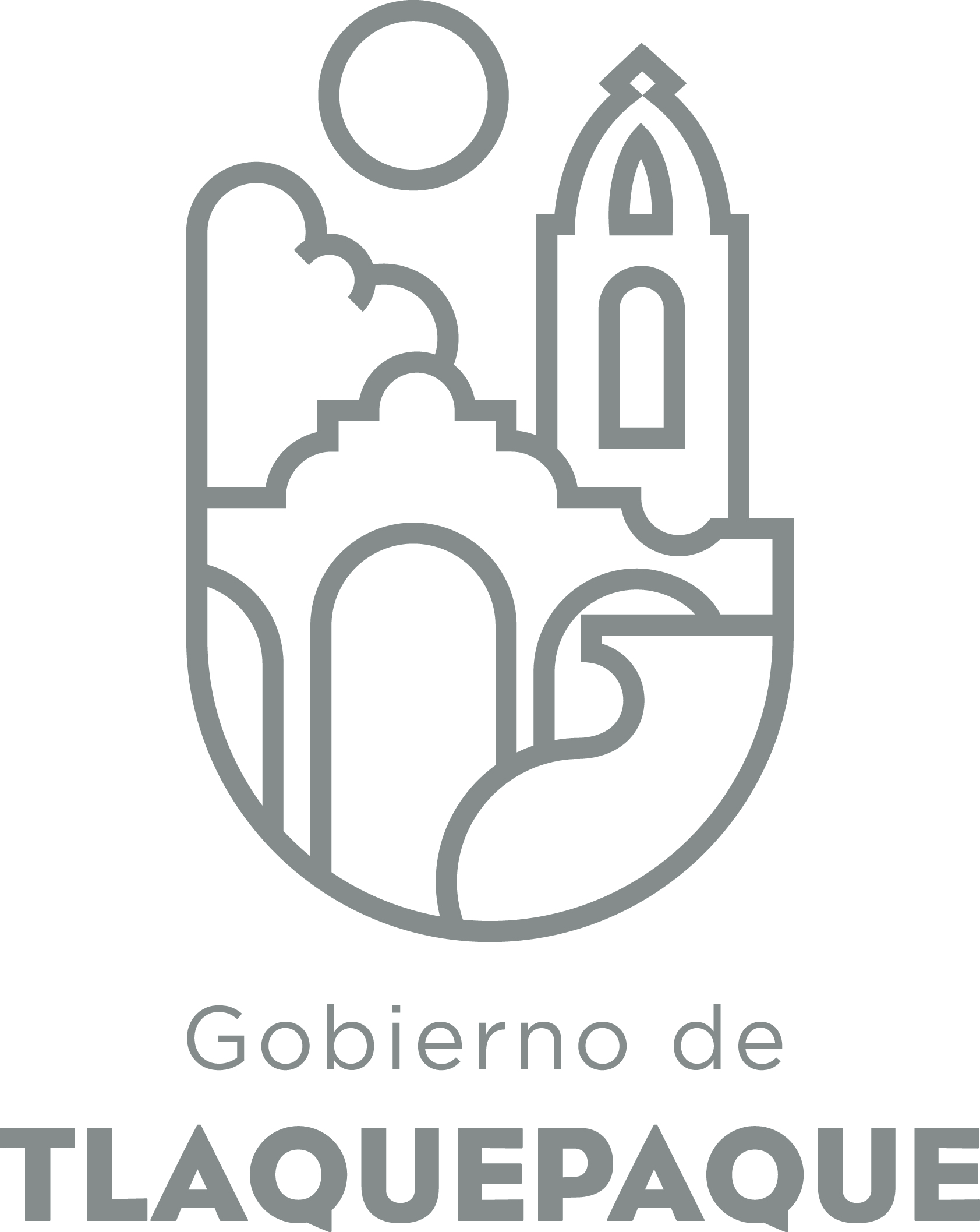 ANEXO 2: OPERACIÓN DE LA PROPUESTAElaborado por: DGPP / PP / PLVA)Nombre del programa/proyecto/servicio/campañaA)Nombre del programa/proyecto/servicio/campañaA)Nombre del programa/proyecto/servicio/campañaA)Nombre del programa/proyecto/servicio/campañaUniendo FamiliasUniendo FamiliasUniendo FamiliasUniendo FamiliasUniendo FamiliasUniendo FamiliasEjeEje1, 51, 5B) Dirección o Área ResponsableB) Dirección o Área ResponsableB) Dirección o Área ResponsableB) Dirección o Área ResponsableOrganismo Publico Descentralizado: CONSEJO MUNICIPAL CONTRA LAS ADICCIONES EN SAN PEDRO TLAQUEPAQUE (COMUCAT)Organismo Publico Descentralizado: CONSEJO MUNICIPAL CONTRA LAS ADICCIONES EN SAN PEDRO TLAQUEPAQUE (COMUCAT)Organismo Publico Descentralizado: CONSEJO MUNICIPAL CONTRA LAS ADICCIONES EN SAN PEDRO TLAQUEPAQUE (COMUCAT)Organismo Publico Descentralizado: CONSEJO MUNICIPAL CONTRA LAS ADICCIONES EN SAN PEDRO TLAQUEPAQUE (COMUCAT)Organismo Publico Descentralizado: CONSEJO MUNICIPAL CONTRA LAS ADICCIONES EN SAN PEDRO TLAQUEPAQUE (COMUCAT)Organismo Publico Descentralizado: CONSEJO MUNICIPAL CONTRA LAS ADICCIONES EN SAN PEDRO TLAQUEPAQUE (COMUCAT)EstrategiaEstrategia1.4- 5.9 - 5.101.4- 5.9 - 5.10C)  Problemática que atiende la propuestaC)  Problemática que atiende la propuestaC)  Problemática que atiende la propuestaC)  Problemática que atiende la propuestaPobreza, violencia y desintegración familiar a consecuencia de adicciones de sustancia psicoadictivas en cualquier miembro de la familia.Pobreza, violencia y desintegración familiar a consecuencia de adicciones de sustancia psicoadictivas en cualquier miembro de la familia.Pobreza, violencia y desintegración familiar a consecuencia de adicciones de sustancia psicoadictivas en cualquier miembro de la familia.Pobreza, violencia y desintegración familiar a consecuencia de adicciones de sustancia psicoadictivas en cualquier miembro de la familia.Pobreza, violencia y desintegración familiar a consecuencia de adicciones de sustancia psicoadictivas en cualquier miembro de la familia.Pobreza, violencia y desintegración familiar a consecuencia de adicciones de sustancia psicoadictivas en cualquier miembro de la familia.Línea de AcciónLínea de Acción1.4.4- 5.9.1- 5.9.5- 5.10.1- 5.10.2 – 5.10.61.4.4- 5.9.1- 5.9.5- 5.10.1- 5.10.2 – 5.10.6C)  Problemática que atiende la propuestaC)  Problemática que atiende la propuestaC)  Problemática que atiende la propuestaC)  Problemática que atiende la propuestaPobreza, violencia y desintegración familiar a consecuencia de adicciones de sustancia psicoadictivas en cualquier miembro de la familia.Pobreza, violencia y desintegración familiar a consecuencia de adicciones de sustancia psicoadictivas en cualquier miembro de la familia.Pobreza, violencia y desintegración familiar a consecuencia de adicciones de sustancia psicoadictivas en cualquier miembro de la familia.Pobreza, violencia y desintegración familiar a consecuencia de adicciones de sustancia psicoadictivas en cualquier miembro de la familia.Pobreza, violencia y desintegración familiar a consecuencia de adicciones de sustancia psicoadictivas en cualquier miembro de la familia.Pobreza, violencia y desintegración familiar a consecuencia de adicciones de sustancia psicoadictivas en cualquier miembro de la familia.No. de PP EspecialNo. de PP EspecialD) Ubicación Geográfica / Cobertura  de ColoniasD) Ubicación Geográfica / Cobertura  de ColoniasD) Ubicación Geográfica / Cobertura  de ColoniasD) Ubicación Geográfica / Cobertura  de ColoniasColonias propuestas: Las Huertas, Miravalle, Cerro del Cuatro.Colonias propuestas: Las Huertas, Miravalle, Cerro del Cuatro.Colonias propuestas: Las Huertas, Miravalle, Cerro del Cuatro.Colonias propuestas: Las Huertas, Miravalle, Cerro del Cuatro.Colonias propuestas: Las Huertas, Miravalle, Cerro del Cuatro.Colonias propuestas: Las Huertas, Miravalle, Cerro del Cuatro. Indicador ASE Indicador ASED) Ubicación Geográfica / Cobertura  de ColoniasD) Ubicación Geográfica / Cobertura  de ColoniasD) Ubicación Geográfica / Cobertura  de ColoniasD) Ubicación Geográfica / Cobertura  de ColoniasColonias propuestas: Las Huertas, Miravalle, Cerro del Cuatro.Colonias propuestas: Las Huertas, Miravalle, Cerro del Cuatro.Colonias propuestas: Las Huertas, Miravalle, Cerro del Cuatro.Colonias propuestas: Las Huertas, Miravalle, Cerro del Cuatro.Colonias propuestas: Las Huertas, Miravalle, Cerro del Cuatro.Colonias propuestas: Las Huertas, Miravalle, Cerro del Cuatro.ZAPZAPE) Nombre del Enlace o ResponsableE) Nombre del Enlace o ResponsableE) Nombre del Enlace o ResponsableE) Nombre del Enlace o ResponsableLic. Abril Martin del Campo Aceves. Tel. 3860-1965comucat@tlaquepaque.gob.mxLic. Abril Martin del Campo Aceves. Tel. 3860-1965comucat@tlaquepaque.gob.mxLic. Abril Martin del Campo Aceves. Tel. 3860-1965comucat@tlaquepaque.gob.mxLic. Abril Martin del Campo Aceves. Tel. 3860-1965comucat@tlaquepaque.gob.mxLic. Abril Martin del Campo Aceves. Tel. 3860-1965comucat@tlaquepaque.gob.mxLic. Abril Martin del Campo Aceves. Tel. 3860-1965comucat@tlaquepaque.gob.mxVinc al PNDVinc al PNDF) Objetivo específicoF) Objetivo específicoF) Objetivo específicoF) Objetivo específicoFamilias focalizadas en pobreza, violencia y desintegración familiar a consecuencia de adicciones de sustancia psicoadictivas intervenidas.Familias focalizadas en pobreza, violencia y desintegración familiar a consecuencia de adicciones de sustancia psicoadictivas intervenidas.Familias focalizadas en pobreza, violencia y desintegración familiar a consecuencia de adicciones de sustancia psicoadictivas intervenidas.Familias focalizadas en pobreza, violencia y desintegración familiar a consecuencia de adicciones de sustancia psicoadictivas intervenidas.Familias focalizadas en pobreza, violencia y desintegración familiar a consecuencia de adicciones de sustancia psicoadictivas intervenidas.Familias focalizadas en pobreza, violencia y desintegración familiar a consecuencia de adicciones de sustancia psicoadictivas intervenidas.Vinc al PEDVinc al PEDF) Objetivo específicoF) Objetivo específicoF) Objetivo específicoF) Objetivo específicoFamilias focalizadas en pobreza, violencia y desintegración familiar a consecuencia de adicciones de sustancia psicoadictivas intervenidas.Familias focalizadas en pobreza, violencia y desintegración familiar a consecuencia de adicciones de sustancia psicoadictivas intervenidas.Familias focalizadas en pobreza, violencia y desintegración familiar a consecuencia de adicciones de sustancia psicoadictivas intervenidas.Familias focalizadas en pobreza, violencia y desintegración familiar a consecuencia de adicciones de sustancia psicoadictivas intervenidas.Familias focalizadas en pobreza, violencia y desintegración familiar a consecuencia de adicciones de sustancia psicoadictivas intervenidas.Familias focalizadas en pobreza, violencia y desintegración familiar a consecuencia de adicciones de sustancia psicoadictivas intervenidas.Vinc al PMetDVinc al PMetDG) Perfil de la población atendida o beneficiarios.G) Perfil de la población atendida o beneficiarios.G) Perfil de la población atendida o beneficiarios.G) Perfil de la población atendida o beneficiarios.Familias con problemas en adicciones y todo lo que genera la situación.Familias con problemas en adicciones y todo lo que genera la situación.Familias con problemas en adicciones y todo lo que genera la situación.Familias con problemas en adicciones y todo lo que genera la situación.Familias con problemas en adicciones y todo lo que genera la situación.Familias con problemas en adicciones y todo lo que genera la situación.Familias con problemas en adicciones y todo lo que genera la situación.Familias con problemas en adicciones y todo lo que genera la situación.Familias con problemas en adicciones y todo lo que genera la situación.Familias con problemas en adicciones y todo lo que genera la situación.H) Tipo de propuestaH) Tipo de propuestaH) Tipo de propuestaH) Tipo de propuestaH) Tipo de propuestaJ) No de BeneficiariosJ) No de BeneficiariosK) Fecha de InicioK) Fecha de InicioK) Fecha de InicioFecha de CierreFecha de CierreFecha de CierreFecha de CierreProgramaCampañaServicioProyectoProyectoHombresMujeres01 Enero del 201601 Enero del 201601 Enero del 201631 Diciembre 201631 Diciembre 201631 Diciembre 201631 Diciembre 2016x5050FedEdoMpioxxxxI) Monto total estimadoI) Monto total estimadoI) Monto total estimado$1000,000.00$1000,000.00Fuente de financiamientoFuente de financiamientoA)Actividades a realizar para la obtención del producto esperado Contacto con autoridades escolares, líderes comunitarios, centros de rehabilitación, grupos de ayuda mutua y organismos no gubernamentales (del polígono a tratar). Presentación del plan de trabajo. Reuniones para la organización y calendarización de actividades. Convocatorias. Implementación de Talleres con diferentes temas de acuerdo al sector presentado. Registro de participantes. Seguimiento de casos que inicien algún tipo de tratamiento.Contacto con autoridades escolares, líderes comunitarios, centros de rehabilitación, grupos de ayuda mutua y organismos no gubernamentales (del polígono a tratar). Presentación del plan de trabajo. Reuniones para la organización y calendarización de actividades. Convocatorias. Implementación de Talleres con diferentes temas de acuerdo al sector presentado. Registro de participantes. Seguimiento de casos que inicien algún tipo de tratamiento.Contacto con autoridades escolares, líderes comunitarios, centros de rehabilitación, grupos de ayuda mutua y organismos no gubernamentales (del polígono a tratar). Presentación del plan de trabajo. Reuniones para la organización y calendarización de actividades. Convocatorias. Implementación de Talleres con diferentes temas de acuerdo al sector presentado. Registro de participantes. Seguimiento de casos que inicien algún tipo de tratamiento.Contacto con autoridades escolares, líderes comunitarios, centros de rehabilitación, grupos de ayuda mutua y organismos no gubernamentales (del polígono a tratar). Presentación del plan de trabajo. Reuniones para la organización y calendarización de actividades. Convocatorias. Implementación de Talleres con diferentes temas de acuerdo al sector presentado. Registro de participantes. Seguimiento de casos que inicien algún tipo de tratamiento.Contacto con autoridades escolares, líderes comunitarios, centros de rehabilitación, grupos de ayuda mutua y organismos no gubernamentales (del polígono a tratar). Presentación del plan de trabajo. Reuniones para la organización y calendarización de actividades. Convocatorias. Implementación de Talleres con diferentes temas de acuerdo al sector presentado. Registro de participantes. Seguimiento de casos que inicien algún tipo de tratamiento.Contacto con autoridades escolares, líderes comunitarios, centros de rehabilitación, grupos de ayuda mutua y organismos no gubernamentales (del polígono a tratar). Presentación del plan de trabajo. Reuniones para la organización y calendarización de actividades. Convocatorias. Implementación de Talleres con diferentes temas de acuerdo al sector presentado. Registro de participantes. Seguimiento de casos que inicien algún tipo de tratamiento.Contacto con autoridades escolares, líderes comunitarios, centros de rehabilitación, grupos de ayuda mutua y organismos no gubernamentales (del polígono a tratar). Presentación del plan de trabajo. Reuniones para la organización y calendarización de actividades. Convocatorias. Implementación de Talleres con diferentes temas de acuerdo al sector presentado. Registro de participantes. Seguimiento de casos que inicien algún tipo de tratamiento.Contacto con autoridades escolares, líderes comunitarios, centros de rehabilitación, grupos de ayuda mutua y organismos no gubernamentales (del polígono a tratar). Presentación del plan de trabajo. Reuniones para la organización y calendarización de actividades. Convocatorias. Implementación de Talleres con diferentes temas de acuerdo al sector presentado. Registro de participantes. Seguimiento de casos que inicien algún tipo de tratamiento.Contacto con autoridades escolares, líderes comunitarios, centros de rehabilitación, grupos de ayuda mutua y organismos no gubernamentales (del polígono a tratar). Presentación del plan de trabajo. Reuniones para la organización y calendarización de actividades. Convocatorias. Implementación de Talleres con diferentes temas de acuerdo al sector presentado. Registro de participantes. Seguimiento de casos que inicien algún tipo de tratamiento.Contacto con autoridades escolares, líderes comunitarios, centros de rehabilitación, grupos de ayuda mutua y organismos no gubernamentales (del polígono a tratar). Presentación del plan de trabajo. Reuniones para la organización y calendarización de actividades. Convocatorias. Implementación de Talleres con diferentes temas de acuerdo al sector presentado. Registro de participantes. Seguimiento de casos que inicien algún tipo de tratamiento.Contacto con autoridades escolares, líderes comunitarios, centros de rehabilitación, grupos de ayuda mutua y organismos no gubernamentales (del polígono a tratar). Presentación del plan de trabajo. Reuniones para la organización y calendarización de actividades. Convocatorias. Implementación de Talleres con diferentes temas de acuerdo al sector presentado. Registro de participantes. Seguimiento de casos que inicien algún tipo de tratamiento.Contacto con autoridades escolares, líderes comunitarios, centros de rehabilitación, grupos de ayuda mutua y organismos no gubernamentales (del polígono a tratar). Presentación del plan de trabajo. Reuniones para la organización y calendarización de actividades. Convocatorias. Implementación de Talleres con diferentes temas de acuerdo al sector presentado. Registro de participantes. Seguimiento de casos que inicien algún tipo de tratamiento.Contacto con autoridades escolares, líderes comunitarios, centros de rehabilitación, grupos de ayuda mutua y organismos no gubernamentales (del polígono a tratar). Presentación del plan de trabajo. Reuniones para la organización y calendarización de actividades. Convocatorias. Implementación de Talleres con diferentes temas de acuerdo al sector presentado. Registro de participantes. Seguimiento de casos que inicien algún tipo de tratamiento.Contacto con autoridades escolares, líderes comunitarios, centros de rehabilitación, grupos de ayuda mutua y organismos no gubernamentales (del polígono a tratar). Presentación del plan de trabajo. Reuniones para la organización y calendarización de actividades. Convocatorias. Implementación de Talleres con diferentes temas de acuerdo al sector presentado. Registro de participantes. Seguimiento de casos que inicien algún tipo de tratamiento.B) Principal producto esperado (base para el establecimiento de metas)Familias unidas, consientes e informadas, trabajando juntas para su desarrollo y crecimiento. Despertar en ellos las ganas de superarse al darse cuenta que hay otras opciones de vida, dándoles armas y ayuda especializada para lidiar con la adicción de algún familiar.Familias unidas, consientes e informadas, trabajando juntas para su desarrollo y crecimiento. Despertar en ellos las ganas de superarse al darse cuenta que hay otras opciones de vida, dándoles armas y ayuda especializada para lidiar con la adicción de algún familiar.Familias unidas, consientes e informadas, trabajando juntas para su desarrollo y crecimiento. Despertar en ellos las ganas de superarse al darse cuenta que hay otras opciones de vida, dándoles armas y ayuda especializada para lidiar con la adicción de algún familiar.Familias unidas, consientes e informadas, trabajando juntas para su desarrollo y crecimiento. Despertar en ellos las ganas de superarse al darse cuenta que hay otras opciones de vida, dándoles armas y ayuda especializada para lidiar con la adicción de algún familiar.Familias unidas, consientes e informadas, trabajando juntas para su desarrollo y crecimiento. Despertar en ellos las ganas de superarse al darse cuenta que hay otras opciones de vida, dándoles armas y ayuda especializada para lidiar con la adicción de algún familiar.Familias unidas, consientes e informadas, trabajando juntas para su desarrollo y crecimiento. Despertar en ellos las ganas de superarse al darse cuenta que hay otras opciones de vida, dándoles armas y ayuda especializada para lidiar con la adicción de algún familiar.Familias unidas, consientes e informadas, trabajando juntas para su desarrollo y crecimiento. Despertar en ellos las ganas de superarse al darse cuenta que hay otras opciones de vida, dándoles armas y ayuda especializada para lidiar con la adicción de algún familiar.Familias unidas, consientes e informadas, trabajando juntas para su desarrollo y crecimiento. Despertar en ellos las ganas de superarse al darse cuenta que hay otras opciones de vida, dándoles armas y ayuda especializada para lidiar con la adicción de algún familiar.Familias unidas, consientes e informadas, trabajando juntas para su desarrollo y crecimiento. Despertar en ellos las ganas de superarse al darse cuenta que hay otras opciones de vida, dándoles armas y ayuda especializada para lidiar con la adicción de algún familiar.Familias unidas, consientes e informadas, trabajando juntas para su desarrollo y crecimiento. Despertar en ellos las ganas de superarse al darse cuenta que hay otras opciones de vida, dándoles armas y ayuda especializada para lidiar con la adicción de algún familiar.Familias unidas, consientes e informadas, trabajando juntas para su desarrollo y crecimiento. Despertar en ellos las ganas de superarse al darse cuenta que hay otras opciones de vida, dándoles armas y ayuda especializada para lidiar con la adicción de algún familiar.Familias unidas, consientes e informadas, trabajando juntas para su desarrollo y crecimiento. Despertar en ellos las ganas de superarse al darse cuenta que hay otras opciones de vida, dándoles armas y ayuda especializada para lidiar con la adicción de algún familiar.Familias unidas, consientes e informadas, trabajando juntas para su desarrollo y crecimiento. Despertar en ellos las ganas de superarse al darse cuenta que hay otras opciones de vida, dándoles armas y ayuda especializada para lidiar con la adicción de algún familiar.Familias unidas, consientes e informadas, trabajando juntas para su desarrollo y crecimiento. Despertar en ellos las ganas de superarse al darse cuenta que hay otras opciones de vida, dándoles armas y ayuda especializada para lidiar con la adicción de algún familiar.Indicador de Resultados vinculado al PMD según Línea de Acción Reducción de los índices de violencia y delincuencia juvenil. Aumento de porcentaje de jóvenes rehabilitados. Reducción en el índice de consumo de drogas.Reducción de los índices de violencia y delincuencia juvenil. Aumento de porcentaje de jóvenes rehabilitados. Reducción en el índice de consumo de drogas.Reducción de los índices de violencia y delincuencia juvenil. Aumento de porcentaje de jóvenes rehabilitados. Reducción en el índice de consumo de drogas.Reducción de los índices de violencia y delincuencia juvenil. Aumento de porcentaje de jóvenes rehabilitados. Reducción en el índice de consumo de drogas.Reducción de los índices de violencia y delincuencia juvenil. Aumento de porcentaje de jóvenes rehabilitados. Reducción en el índice de consumo de drogas.Reducción de los índices de violencia y delincuencia juvenil. Aumento de porcentaje de jóvenes rehabilitados. Reducción en el índice de consumo de drogas.Reducción de los índices de violencia y delincuencia juvenil. Aumento de porcentaje de jóvenes rehabilitados. Reducción en el índice de consumo de drogas.Reducción de los índices de violencia y delincuencia juvenil. Aumento de porcentaje de jóvenes rehabilitados. Reducción en el índice de consumo de drogas.Reducción de los índices de violencia y delincuencia juvenil. Aumento de porcentaje de jóvenes rehabilitados. Reducción en el índice de consumo de drogas.Reducción de los índices de violencia y delincuencia juvenil. Aumento de porcentaje de jóvenes rehabilitados. Reducción en el índice de consumo de drogas.Reducción de los índices de violencia y delincuencia juvenil. Aumento de porcentaje de jóvenes rehabilitados. Reducción en el índice de consumo de drogas.Reducción de los índices de violencia y delincuencia juvenil. Aumento de porcentaje de jóvenes rehabilitados. Reducción en el índice de consumo de drogas.Reducción de los índices de violencia y delincuencia juvenil. Aumento de porcentaje de jóvenes rehabilitados. Reducción en el índice de consumo de drogas.Reducción de los índices de violencia y delincuencia juvenil. Aumento de porcentaje de jóvenes rehabilitados. Reducción en el índice de consumo de drogas.Indicador vinculado a los Objetivos de Desarrollo Sostenible 1, 3, 4, 5, 10, 161, 3, 4, 5, 10, 161, 3, 4, 5, 10, 161, 3, 4, 5, 10, 161, 3, 4, 5, 10, 161, 3, 4, 5, 10, 161, 3, 4, 5, 10, 161, 3, 4, 5, 10, 161, 3, 4, 5, 10, 161, 3, 4, 5, 10, 161, 3, 4, 5, 10, 161, 3, 4, 5, 10, 161, 3, 4, 5, 10, 161, 3, 4, 5, 10, 16AlcanceCorto PlazoCorto PlazoCorto PlazoMediano PlazoMediano PlazoMediano PlazoMediano PlazoMediano PlazoMediano PlazoMediano PlazoLargo PlazoLargo PlazoLargo PlazoLargo PlazoAlcancexxxC) Valor Inicial de la MetaValor final de la MetaValor final de la MetaValor final de la MetaValor final de la MetaValor final de la MetaValor final de la MetaNombre del indicadorNombre del indicadorNombre del indicadorNombre del indicadorNombre del indicadorFormula del indicadorFormula del indicadorFormula del indicador300 Familias300 Familias300 Familias300 Familias300 Familias300 Familias300 FamiliasIntervención de familias vulnerables referidas a través de escuelas, líderes comunitarios, centros de rehabilitación, grupos de ayuda mutua y organismos no gubernamentales. Intervención de familias vulnerables referidas a través de escuelas, líderes comunitarios, centros de rehabilitación, grupos de ayuda mutua y organismos no gubernamentales. Intervención de familias vulnerables referidas a través de escuelas, líderes comunitarios, centros de rehabilitación, grupos de ayuda mutua y organismos no gubernamentales. Intervención de familias vulnerables referidas a través de escuelas, líderes comunitarios, centros de rehabilitación, grupos de ayuda mutua y organismos no gubernamentales. Intervención de familias vulnerables referidas a través de escuelas, líderes comunitarios, centros de rehabilitación, grupos de ayuda mutua y organismos no gubernamentales. Clave de presupuesto determinada en Finanzas para la etiquetación de recursosClave de presupuesto determinada en Finanzas para la etiquetación de recursosClave de presupuesto determinada en Finanzas para la etiquetación de recursosClave de presupuesto determinada en Finanzas para la etiquetación de recursosClave de presupuesto determinada en Finanzas para la etiquetación de recursosClave de presupuesto determinada en Finanzas para la etiquetación de recursosClave de presupuesto determinada en Finanzas para la etiquetación de recursosCronograma Anual  de ActividadesCronograma Anual  de ActividadesCronograma Anual  de ActividadesCronograma Anual  de ActividadesCronograma Anual  de ActividadesCronograma Anual  de ActividadesCronograma Anual  de ActividadesCronograma Anual  de ActividadesCronograma Anual  de ActividadesCronograma Anual  de ActividadesCronograma Anual  de ActividadesCronograma Anual  de ActividadesCronograma Anual  de ActividadesCronograma Anual  de ActividadesCronograma Anual  de ActividadesD) Actividades a realizar para la obtención del producto esperado ENEFEBMARMARABRMAYMAYJUNJULAGSSEPOCTNOVDICContacto con instancias participantesxPresentación del plan de trabajoxxOrganización y CalendarizaciónxxConvocatoriasxImplementación de TalleresxRegistro de asistentesxxSeguimiento de casos con tratamientoxxxxxxxxx